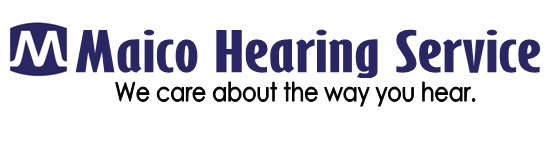 Position: AudiologistPosition Type: Permanent, Full-timeLocation: Corner Brook, NLMaico is a full-service hearing health care clinic that has been providing audiologic services through locations in St. John’s, Grand Falls-Windsor and Corner Brook for almost 50 years. We pride ourselves in providing exceptional hearing health care to our patients and a very supportive work environment for our team members, which encourages personal, professional and financial growth. We are currently seeking a permanent, full-time audiologist to add to our team of professionals.Main ResponsibilitiesThe successful candidate will be responsible for a variety of clinical duties including pure tone audiometry; immittance; impression taking; cerumen management; selection and prescription of hearing aids; hearing aid verification and validation; patient counseling; and other related duties as required.RequirementsA Masters Degree in Audiology; SAC certification or eligible for certification; excellent written and oral communication skills; and the ability to work well independently and as a team member.About the AreaThe city of Corner Brook is located on the west coast of the province of Newfoundland and Labrador and is known for its breathtaking scenery, culture and outdoor activities. It is truly an outdoor enthusiast’s dream! The city offers: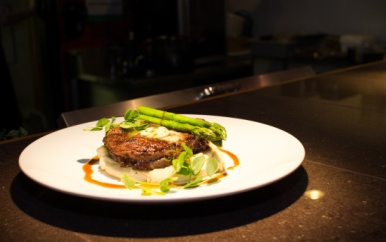 Fine Dining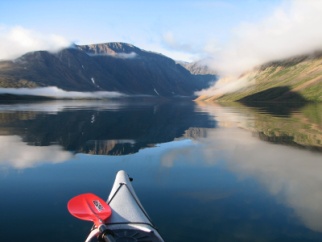 Downhill & Cross Country Skiing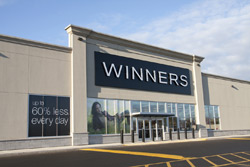 Zip LiningWhite Water Rafting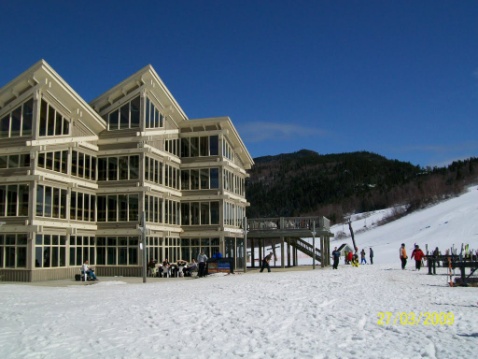 HikingWalking/Running Trials 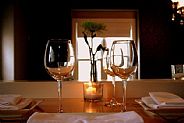 Golfing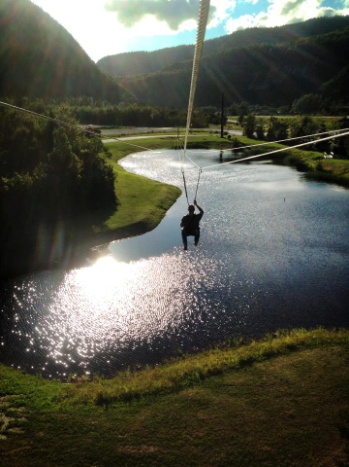 TheatreShoppingLive Entertainment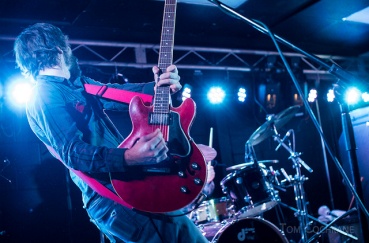 Sporting Arenas & EventsAnd much more! How to ApplyInterested candidates are invited to send resumes to:
https://www.appone.com/MainInfoReq.asp?R_ID=1890046 